La Mairie de Poucharramet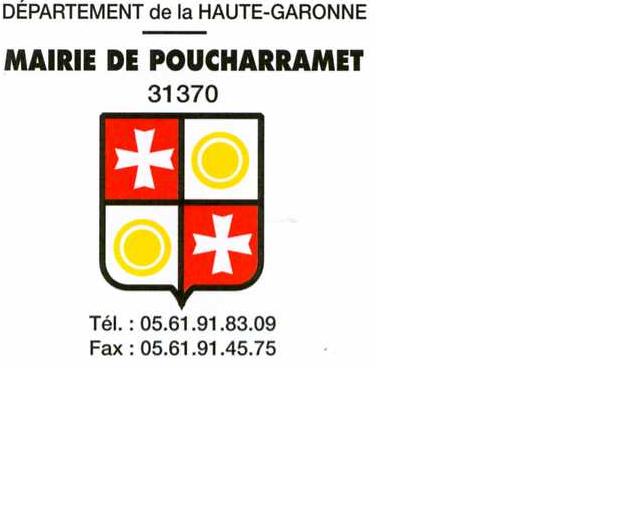 Canton de Cazères870 HabitantsRechercheUN SECRETAIRE DE MAIRIE (H/F)35 heures hebdomadaires Affaires généralesFonctions et activitésSous la directive du maire et des élus municipaux, le ou la secrétaire de mairie met en oeuvre les politiques déclinées par l'équipe municipale et coordonne les services de la commune avec ses moyens financiers et humains.Dirige les services et pilote l'organisation territoriale en cohérence avec les orientations préalablement définies.Assure la sécurité juridique et financière de la commune en contrôlant l’ensemble des actes et des différents projets communaux.MissionsAssister et conseiller les élusRédaction et suivi des décisions des instances municipales (procès-verbaux, compte-rendus, délibérations, arrêtés, décisions, courriers, notes de service, rapports...)Mise en place et pilotage des projets définis par l'autorité territorialeVeille et analyse juridique et réglementaire des dossiers Préparation, élaboration et suivi des budgets, gestion de la dette et de la trésorerie, analyse prospectiveElaborer, suivre les marchés publics et les dossiers de demandes de subventionsSuivi de la comptabilité (M14 et M49) et de la detteDirection et coordination des services : organisation, animation, gestion du personnel, des plannings, optimisation de l'organisationGestion administrative du personnel (carrières, recrutement, paie, etc.)Accueillir et renseigner la populationCoopération et interlocuteur des institutions partenairesMise à jour du site internet de la CommuneTenir la régie de la restauration scolaireAssurer le remplacement de l’agent en charge de l’urbanisme, l’état-civil et les électionsProfil souhaitéExpérience sur un poste similaire souhaitée.SAVOIRS Connaître les domaines de compétences des communes et leur organisation Connaître le statut de la Fonction Publique Territoriale Connaître le cadre réglementaire du fonctionnement des collectivités publiques et des établissements publics Connaître les procédures réglementaires de passation des marchés publics et des contrats Connaître le cadre budgétaire d'une collectivitéSAVOIR FAIRE Respecter les délais réglementaires Savoir gérer la polyvalence et les priorités Vérifier la cohérence et le respect du cadre réglementaire des dossiers administratifs Gérer les mandatements, les émissions de titres, les demandes et justifications de subventions et les déclarations financières Préparer et mettre en forme les décisions du conseil municipal Piloter, suivre et contrôler les activités des agentsSAVOIR ETRE Savoir communiquer et avoir une capacité d'écoute et de compréhension Avoir le sens du service public (déontologie et discrétion) et des responsabilités Faire preuve de rigueur, réactivité et sens de l'organisation Bénéficier de bonnes qualités relationnelles, d'aptitude à l'encadrement et de disponibilitéGrade(s) recherché(s)  Rédacteur territorialRédacteur principal de 2ème classeRenseignements liés au posteEmploi permanentTemps complet, 35 heures hebdomadaires Spécificité de l’emploi : Réunions en soirée, permanence mairie un samedi matin par moisRecrutement par voie de mutation, détachement, liste d’aptitudeRémunération statutaire + NBI + Régime indemnitaireCandidatureAdresser une lettre de motivation, un CV et le dernier arrêté de situation administrative à l’attention de Monsieur le Maire.				Mairie de Poucharramet				2 rue des Hospitaliers				31370 POUCHARRAMET				Tél : 05 61 91 83 09 			Mail : mairie@poucharramet.frDate limite du dépôt des candidatures :  29 novembre 2019.Poste à pourvoir : février 2020